Intitulé de l’action de formation présentielle  Adapter les pratiques managériales au profil de personnalité du collaborateur avec la méthode DISC Contexte : Vous souhaitez  développer une meilleure connaissance de soi une plus grande compréhension de vos  collaborateurs pour rendre plus efficace vos actes managériaux ?Objectif professionnel :Objectifs opérationnels et évaluables de développement des compétences : Identifier les profils DISC des collaborateurs  et comprendre leurs modes de fonctionnementDévelopper des actions collectives en définissant des règles de fonctionnement, dans le but de créer une synergie d’équipe Conduire des entretiens individuels de progrès en tenant compte des profils DISC  Délégation  /recadrage / entretien annuel / accompagnement terrain / valorisationMettre en œuvre un plan de progrés adapté aux collaborateurs en pratiquant  des micro-formation avec la méthode VISA Préparer et animer une réunion en impliquant les collaborateurs dans le but d’ atteindre les objectifs définis et garantir des résultats concrets.Contenu de la formation : Résultats d’évaluations des formations :Satisfaction : note moyenne de 9.3/10619 stagiaires accueillis en 2019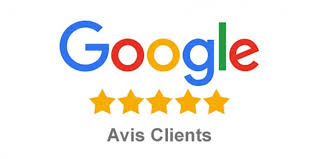 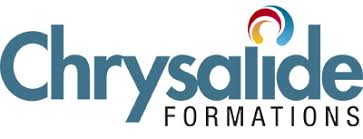 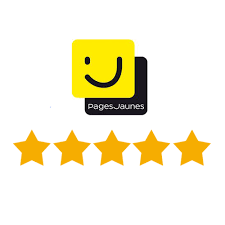                 9.6 /10                                                     9 / 10                                                      9.4 / 10 Note moyenne sur 50 Avis                             Note moyenne sur 60 Avis                                Note moyenne sur 50 AvisPublic visé :Toute personne ayant en charge le management ou la prise en charge du personnel Prérequis :Conditions d’accèsPrise de poste ou exercer une activité d’encadrement Avoir effectué une analyse comportementale (Soft Skills) DISC/Couleurs Disposer d’un local adapté à la formation Prérequis pédagogiques :Mettre en place des recherches via internet sur les profils DISC/couleursModalités et délais d’accès :En amont de la contractualisation, un entretien téléphonique (ou en visio-conférence avec l’outil Microsoft Teams ou Zoom.us) qui permet de :Analyser les besoins en formation du Client.Vérifier les prérequis.Adapter, le cas échéant, l’action de formation aux profils et aux situations des stagiaires.Identifier, le cas échéant, la situation de handicap et décider des adaptations nécessaires (durée, rythme, méthodes, supports pédagogiques…).Les dates, les horaires, sont déterminés d’un commun accord entre le Client et le Prestaire en amont de la contractualisation.L’action de formation peut être programmée, selon les souhaits du client, dans les 6 semaines à compter de la contractualisation.Durée / Calendrier / Lieu de réalisation Durée : de 21 heures, soit 3 x7 heures.Calendrier : 3 jours en présentiel (formation collectives) (Cf : modalités et délais d’accès ci-dessus)  Lieu : en présentiel, dans un local adapté à la formationDates des formations :Inter : Une formation par mois en France.Intra : Sur demande en fonction de la disponibilité des consultants, formation disponible sur 1 mois.Modalités de déroulement (pédagogie), suivi et profil de l’intervenant :Les modalités, méthodes et outils sont déterminés dans le but de favoriser l’implication du stagiaire.Modalités d’évaluation et sanction de fin de formation :Tarif Au 17/06/2020Tarif Intra = Stagiaires provenant d’une seule entreprise : 3570 € HT, soit 4284 € TTC par groupe de 4 participants minimum / 8 participants maximum + 50 € HT (60 € TTC) par stagaire pour l’analyse pré-formative DISC Tarif Inter = Stagiaires provenant de différentes entreprises  890 € HT, soit 1068 € TTC par participant, par groupe de 4 participants minimum / 8 participants maximum + 50 € HT (60 € TTC) par stagiaire pour l’analyse pré-formative DISC Indicateurs de résultat Accessibilité aux personnes handicapées :Conformément à la réglementation (Loi du 11 février 2005 pour l’égalité des droits et des chances, la participation et la citoyenneté des personnes handicapées / Articles D. 5211-1 et suivants du code du travail), Chrysalide Formations propose des adaptations (durée, rythme, méthodes, supports pédagogiques…) pour répondre aux besoins particuliers de personnes en situation de handicap. Le cas échéant, l’organisme de formation pourra mobiliser des compétences externes (Centre de Ressources Formation Handicap, P.A.S. AGEFIPH-FIPHFP) et les ressources ad-hoc (Accea, Epatech…) pour la recherche de solutions permettant l’accès aux formations.Modalités d’inscription (auprès de) : Découpage sessions Thématiques Durées Session 1Identifier et comprendre le mode de fonctionnement des 4 profils de la méthode DISCJour1Session 2Adapter sa stratégie et son attitude – en fonction des profils DISC – afin de rendre efficace la communication  avec ses collaborateursJour 1Session 3Développer la synergie et l’esprit d’équipe Jour1Session 4Développer la motivation de ses collaborateurs : Pratiquer des délégations responsabilisantes Conduire un entretien de recadrage en veillant à ne pas démotiver le collaborateur Jour 2Session 5Transformer l’entretien annuel en levier de performance et de motivationJour 2Session 6Pratiquer des accompagnements terrain  formateurs . Transformer l’acte de valorisation en leviers d’implication Jour3Session 7Former vos collaborateurs avec la méthode VISA Valoriser,Impliquer,Sécuriser,ActeurJour 3Session 8Rendre vos  réunions motivantes et efficace avec la méthode TOPJour3Soit un total de3 joursModalités pédagogiques et suivi 3 jours de formation collective présentiel Le suivi de l’exécution de l’action de formation se fera au moyen d’une feuille d’émargements signée par le stagiaire et l’intervenant.Méthodes pédagogiquesApports méthodologiques, apports théoriques illustrés d’exemples, d’échanges, d’exercices et/ou travaux pratiques.Moyens et/ou outils pédagogiques Ressources documentaires mises à la disposition du stagiaire avant, pendant et après la mise en œuvre de l’action de formation (par mail et avec Microsoft Teams ou Zoom.us).Profil de l’intervenantConsultants-formateurs confirmés dans le domaine de la formation professionnelle et particulièrement du management et de la vente.Sanction de la formation Attestation de formation.QCM de validation des connaissances.Résultats du test DISC.Evaluation pré-formative en début d’action de formation.Evaluation pré-formative en début d’action de formation.Evaluations formatives tout au long de l’action de formation (formalisées dans un document de suivi de la progression pédagogique).Evaluations formatives tout au long de l’action de formation (formalisées dans un document de suivi de la progression pédagogique).Evaluation de l’atteinte des objectifs opérationnels et recueil des appréciations du stagiaire en fin de formation (questionnaire d’évaluation de la formation fourni par l’intervenant).Evaluation de l’atteinte des objectifs opérationnels et recueil des appréciations du stagiaire en fin de formation (questionnaire d’évaluation de la formation fourni par l’intervenant).Niveau d’accomplissementStagiaire(s) accueilli(s)619 accueillis en 2019Niveau de performanceTaux de satisfaction globale des stagiairesTaux d’atteinte des objectifs pédagogiques 93%Evaluation sous forme de quizM. Bruno LAPLANTINEbruno@chrysalide-formations.frTél : 06616668148Via le site internet : https://chrysalide-formations.fr/inscription